โครงการฝึกอบรมตามระบบการเรียนรู้ด้วยตนเองหลักสูตร  ความรู้การวิจัยทางจิตวิทยาคลินิก…………………………………….วัตถุประสงค์  เพื่อพัฒนาความรู้ความสามารถด้านการวิจัย แก่นักจิตวิทยาคลินิก โดยออกแบบสื่อการเรียนรู้ด้วยตนเอง E Learning  เพื่อให้เกิดความสะดวกในการพัฒนาความรู้อย่างต่อเนื่องบรรยายและผลิตโดย  	สาขาจิตวิทยาคลินิกและชุมชน ภาควิชาจิตวิทยา คณะศึกษาศาสตร์ มหาวิทยาลัยรามคำแหง			สมาคมนักจิตวิทยาคลินิกไทยเนื้อหาหลักสูตร		ประกอบด้วยความรู้การวิจัยทางจิตวิทยาคลินิก ทั้งสิ้น 11 ตอนๆละ 1 ชั่วโมง			ดังต่อไปนี้การลงทะเบียนเข้าฝึกอบรม	ผู้สนใจสามารถลงทะเบียนเข้าฝึกอบรมผ่านทางเวปไซน์สมาคมนักจิตวิทยาคลินิกไทย ได้ตั้งแต่ วันที่ 1 กรกฎาคม 2566 ถึง วันที่ 30 ธันวาคม 2567ค่าใช้จ่ายในการฝึกอบรม	ค่าลงทะเบียน สมาชิกสมาคม 	ค่าลงทะเบียน 300 บาท ตลอดหลักสูตรไม่เป็นสมาชิก	ค่าลงทะเบียน 500 บาท ตลอดหลักสูตรคุณสมบัติผู้สมัครเข้าฝึกอบรม	นักจิตวิทยา นักจิตวิทยาคลินิก แพทย์ พยาบาล นักวิชาการสาธารณสุข และนักวิชาการที่สนใจการประเมินผล เมื่อเรียนจนจบแต่ละตอน ให้ทำแบบฝึกหัด 3 ข้อ และกำหนดให้ผ่าน 2 ใน 3 ข้อ จึงสามารถเรียนต่อในตอนถัดไปเมื่อเรียนครบ 6 ตอน ให้ทำแบบฝึกหัด จำนวน 10 ข้อ และกำหนดให้ผ่าน 6 ใน 10 ข้อเกณฑ์การผ่านการฝึกอบรม	กำหนดให้ผู้เรียนๆจนครบทุกตอนและผ่านการประเมินตามที่กำหนด จึงสามารถโหลดใบประกาศนียบัตรได้ในตอนท้ายของการศึกษา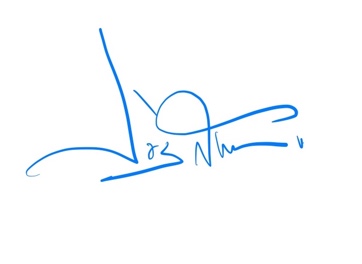 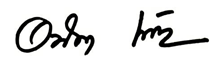         (อาจารย์ปวิธ สิริเกียรติกุล )					(นางวนิดา  ชนินทยุทธวงศ์)              กรรมการวิชาการ				    อุปนายกสมาคมนักจิตวิทยาคลินิกไทย    ผู้เสนอโครงการ					    ผู้เห็นชอบโครงการ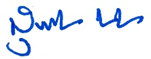 (นางสุภาวดี  นวลมณี)นายกสมาคมนักจิตวิทยาคลินิกไทย				   ผู้อนุมัติโครงการตอนที่เนื้อหาระยะเวลา1Research design in Clinical Psychology1 ชั่วโมง2Foundation of statistic1 ชั่วโมง3Descriptive statistic1 ชั่วโมง4How to choose the right statistical test?1 ชั่วโมง5One-sample t-test1 ชั่วโมง6Independent t-test1 ชั่วโมง7Dependent t-test1 ชั่วโมง8One-way ANOVA1 ชั่วโมง9ANCOVA1 ชั่วโมง10Pearson correlation1 ชั่วโมง11Regression analysis1 ชั่วโมง